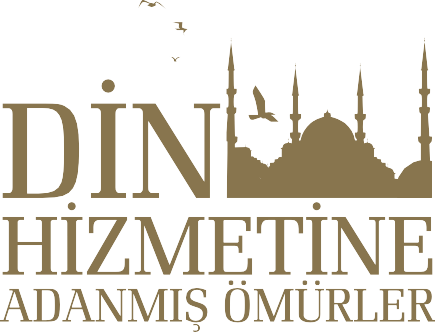 CAMİLER VE DİN GÖREVLİLERİ HAFTASI
1-7 EKİM 2018PROGRAM                     Konusu	:                Tarih   :      Saat   : Hedef Kitle   : Bilgilendirme Toplantısı	 01.10.2018  Müftülük Salonu	Cami, Kur’an Kursu Bakım, 	 Hafta Boyu Tüm Cami-K.KurslarıOnarım ve Temizlik 		 Ziyaretler		               2-3-5.10.2018  Kurum-Kuruluş,                                                                              Şehit Yakını,Esnaf,Engelli Okulu Hatim ve Mevlit Programı	 04.10.2018 Çarşıbaşı CamiiDin Görevlileri Buluşması	04.10.2018-9.30 Sahil GünbatımıSabah Kahvaltısı		04.10.2018-10.00 Sahil GünbatımıSabah Namazı Buluşması	05/10/2018 Çarşıbaşı CamiHat Sanatı Sergisi		05/10/2018 Çarşıbaşı CamiVaaz ve Cuma Hutbesi	               05.10.2018 Tüm CamilerKızılay (Kan Bağışı) 	               05.10.2018 Cuma Saat 14.00                                                                           Çarşıbaşı Cami Önü.                                 Bayanlara Yönelik İrşat Prog.    05.10.2018- 14.00 Merkez Kız K.K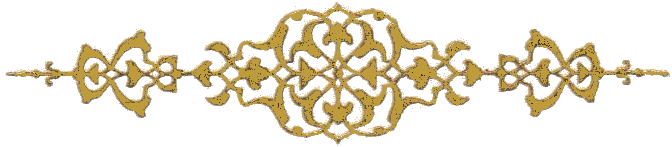 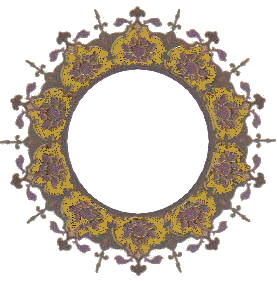 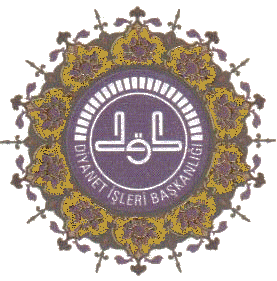 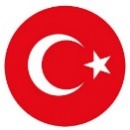 T.C.OF KAYMAKAMLIĞIİlçe Müftülüğü      “Camiler ve Din Hizmetine Adanmış Ömürler” teması ile icra     edilecek olan Camiler ve Din Görevlileri Haftası programına      teşriflerinizden onur duyarım.					Hüseyin İSPİROĞLU     İlçe Müftüsü                                           KONFERANS       Konu	: ”Mescidin Hadimi,Peygamberin Varisi olmak”        Konuşmacı	:  Hüseyin İSPİROĞLU                                     İlçe Müftüsü       Tarih           :  04.10.2018  Saat : 11.00          Yer	             : Gün Batımı Tesisleri